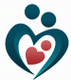 ЗаявлениеСогласно Федеральному закону от 21.11.2011 N 323-ФЗ (ред. от 01.12.2014) «Об основах охраны здоровья граждан в Российской Федерации» ,  Прошу разрешить присутствие на  родах_________________________________________________________________________________________________________________________________________________________________________Дата____________________Подпись________________Вход присутствующего на родах осуществляется через приемное отделение-При себе иметь паспорт;-Данное заявление;-Необходимо иметь результат флюорографии давности не более 1 года.-Анализ крови на гепатит В и С, ВИЧ, сифилис.(действительны в теч. 3 месяцев на момент родов);
-Заключение терапевта о состоянии здоровья сопровождающего на момент родоразрешения; отсутствие инфекционных заболеваний, гипертонии, ишемической болезни или сахарного диабета. 
-Одежда для партнерских родов. Понадобятся 2 комплекта - в родильный зал -одноразовый хирургический набор (предоставляется) и палату (сменные брюки, футболка и моющиеся тапочки). 

-Присутствие на родах возможно только при нахождении пациентки в отдельном боксе.